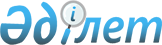 Об отдельных вопросах погашения кредиторской задолженности бюджета Павлодарской областиПостановление Правительства Республики Казахстан от 6 марта 2003 года N 225

      Правительство Республики Казахстан постановляет:





      1. Внести в некоторые решения Правительства Республики Казахстан следующие изменения:



      1) в 
 постановление 
 Правительства Республики Казахстан от 14 апреля 2000 года N 581 "О погашении кредиторской задолженности бюджета Павлодарской области":



      в абзаце третьем пункта 2 слова "2003-2005 годов с началом погашения в 2003 году" заменить словами "2004-2010 годов с началом погашения в 2004 году";



      2) в 
 постановление 
 Правительства Республики Казахстан от 12 августа 2000 года N 1239 "О погашении кредиторской задолженности бюджета Павлодарской области":



      в абзаце третьем пункта 2 слова "2003-2005 годов с началом погашения в 2003 году" заменить словами "2004-2010 годов с началом погашения в 2004 году".





      2. Министерству финансов Республики Казахстан заключить дополнительное соглашение с местным исполнительным органом Павлодарской области о последующем возмещении по согласованному графику в течение 2004-2010 годов в республиканский бюджет суммы задолженности в размере 1414623118 (один миллиард четыреста четырнадцать миллионов шестьсот двадцать три тысячи сто восемнадцать) тенге с применением ставки вознаграждения, устанавливаемой Министерством финансов Республики Казахстан в соответствии с 
 постановлением 
 Правительства Республики Казахстан от 25 июля 2002 года N 832 "Об утверждении Правил финансовых процедур по исполнению бюджета и ведению форм отчетности (периодической и годовой) для государственных учреждений, содержащихся за счет государственного бюджета".





      3. Акиму Павлодарской области предусмотреть при формировании проектов областного бюджета на 2004-2010 годы средства на погашение суммы задолженности, указанной в пункте 2 настоящего постановления.





      4. Настоящее постановление вступает в силу со дня подписания.


      Премьер-Министр




      Республики Казахстан


					© 2012. РГП на ПХВ «Институт законодательства и правовой информации Республики Казахстан» Министерства юстиции Республики Казахстан
				